基隆市113年度性別平等教育宣導月辦理成果學校名稱:  基隆市西定國小編號名稱辦理方式(勾選)日期日期活動內容參與  對象人次1性剝削/防治網路性別暴力□性平委員會▇集會宣導□期刊宣導□研習□活動(競賽、表演、參觀)□讀書會□其他________113.03.20113.03.20講師：陳勇毅主題：防治數位 性別暴力時數：1小時成效：內容貼近時事，講師採用互動式宣導，吸引孩子注意力。全校2662愛與尊重，勇敢說不□性平委員會█集會宣導□期刊宣導□研習□活動(競賽、表演、參觀)□讀書會□其他________113.03.26113.03.26講師：正覺教育基金會主題：性別平等時數：1小時成效：利用繪本來低年級803健康促進宣導□性平委員會█集會宣導□期刊宣導□研習□活動(競賽、表演、參觀)□讀書會□其他________113.03.27113.03.27講師：主題：愛滋防治時數：1小時成效：加強學生 健康教育並傳達正確觀念。全校2664性別平等書展□性平委員會□集會宣導□期刊宣導□研習█活動(競賽、表演、參觀)□讀書會□其他________113.03.04~113.04.03113.03.04~113.04.03講師：圖書館主題：性別平等時數：1個月成效：多元學習，培養閱讀素養。全校2665性別平等暨交通安全闖關活動□性平委員會□集會宣導□期刊宣導□研習█活動(競賽、表演、參觀)□讀書會□其他________113.04.03113.04.03講師： 主題：性別平等時數：1小時成效：透過闖關活動玩中學，讓孩子有效的增加知識。總        計總        計總        計總        計總        計總        計總        計成果照片成果照片成果照片成果照片成果照片成果照片成果照片成果照片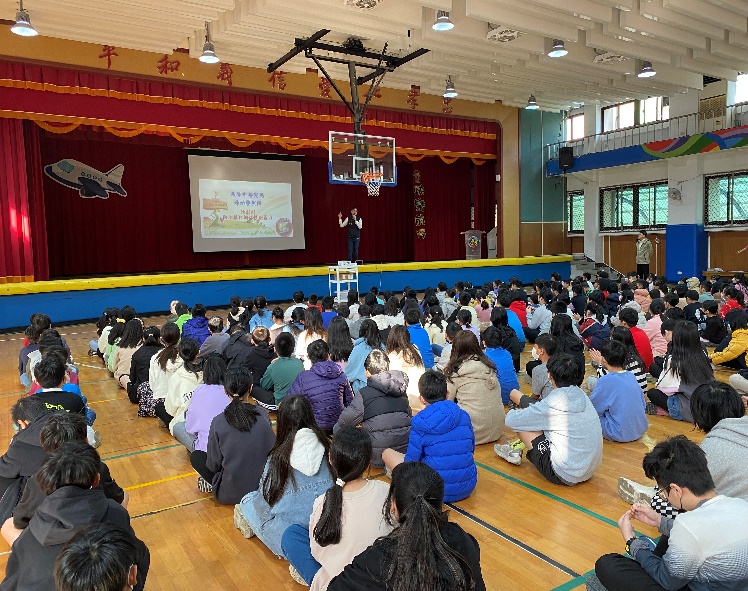 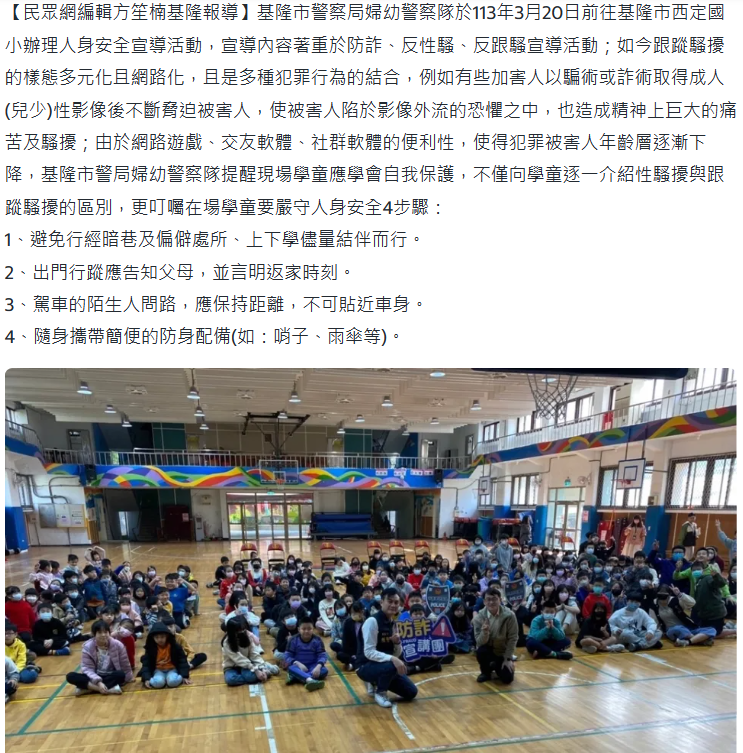 說明:學生辨識誘騙與提升因應網路數位性別暴力知能。說明:學生辨識誘騙與提升因應網路數位性別暴力知能。說明:學生辨識誘騙與提升因應網路數位性別暴力知能。說明:學生辨識誘騙與提升因應網路數位性別暴力知能。說明:學會自我保護，介紹性騷擾與跟蹤騷擾的區別，叮囑學童要嚴守人身安全4步驟。說明:學會自我保護，介紹性騷擾與跟蹤騷擾的區別，叮囑學童要嚴守人身安全4步驟。說明:學會自我保護，介紹性騷擾與跟蹤騷擾的區別，叮囑學童要嚴守人身安全4步驟。說明:學會自我保護，介紹性騷擾與跟蹤騷擾的區別，叮囑學童要嚴守人身安全4步驟。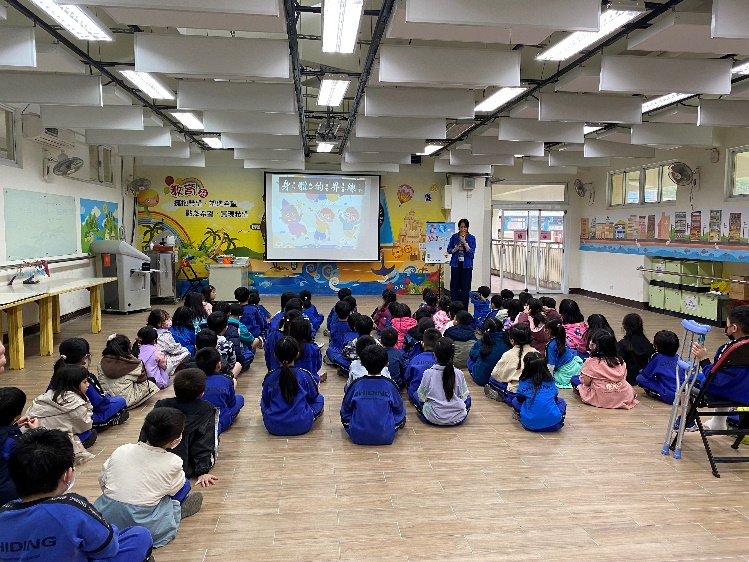 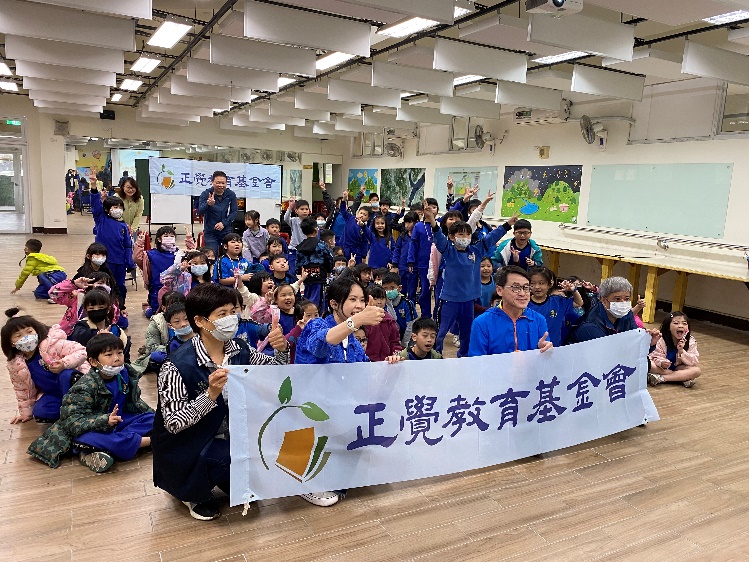 說明:講師解說身體界線，任何人都有可能對你做出性騷擾的行為。說明:講師解說身體界線，任何人都有可能對你做出性騷擾的行為。說明:講師解說身體界線，任何人都有可能對你做出性騷擾的行為。說明:講師解說身體界線，任何人都有可能對你做出性騷擾的行為。說明:只要讓你感到不舒服的行為，就要學會拒絕勇敢說不，保護自己。說明:只要讓你感到不舒服的行為，就要學會拒絕勇敢說不，保護自己。說明:只要讓你感到不舒服的行為，就要學會拒絕勇敢說不，保護自己。說明:只要讓你感到不舒服的行為，就要學會拒絕勇敢說不，保護自己。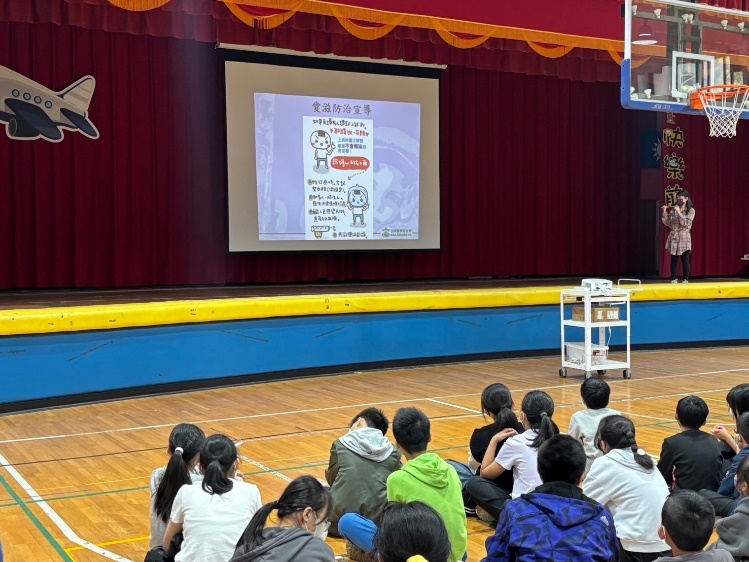 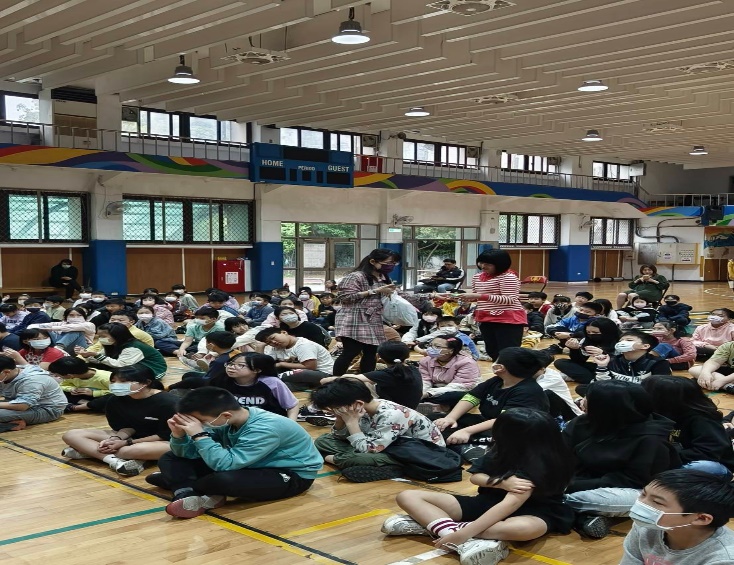 說明:講師解說愛滋病的傳染途徑與症狀。說明:講師解說愛滋病的傳染途徑與症狀。說明:講師解說愛滋病的傳染途徑與症狀。說明:講師解說愛滋病的傳染途徑與症狀。說明:破解愛滋病錯誤迷思，宣導正確觀念。說明:破解愛滋病錯誤迷思，宣導正確觀念。說明:破解愛滋病錯誤迷思，宣導正確觀念。說明:破解愛滋病錯誤迷思，宣導正確觀念。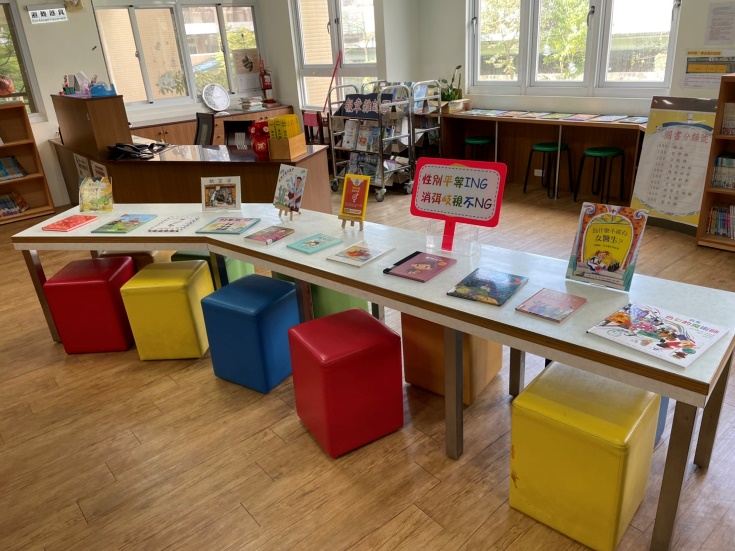 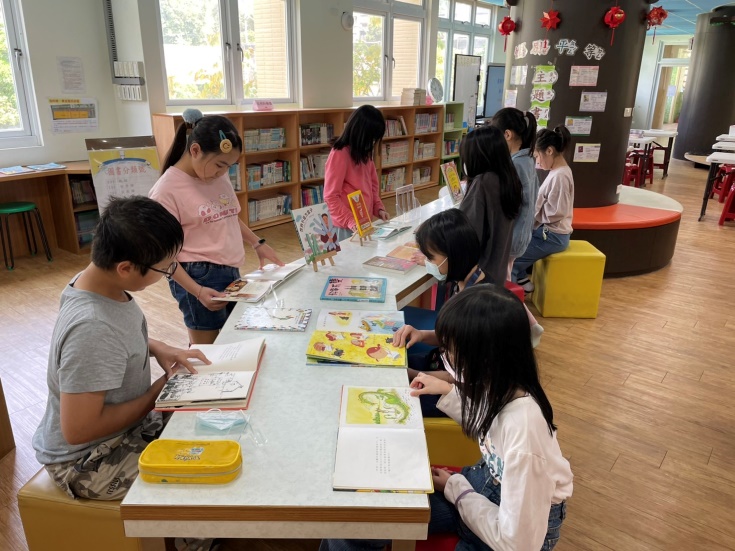 說明：圖書館推動閱讀教育，性別平等議題能夠獲得重視。說明：圖書館推動閱讀教育，性別平等議題能夠獲得重視。說明：圖書館推動閱讀教育，性別平等議題能夠獲得重視。說明：圖書館推動閱讀教育，性別平等議題能夠獲得重視。說明：能夠理解不同性別的特質，尊重與維護不同性別氣質、認同，提升性別平等意識。說明：能夠理解不同性別的特質，尊重與維護不同性別氣質、認同，提升性別平等意識。說明：能夠理解不同性別的特質，尊重與維護不同性別氣質、認同，提升性別平等意識。說明：能夠理解不同性別的特質，尊重與維護不同性別氣質、認同，提升性別平等意識。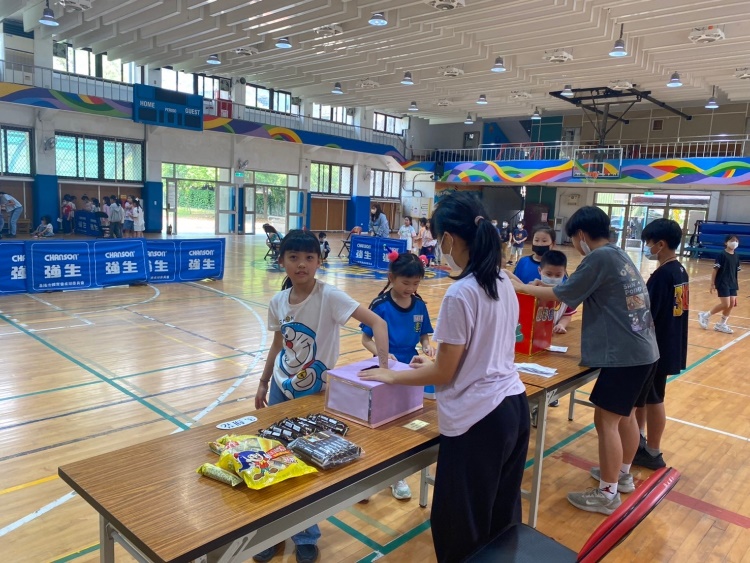 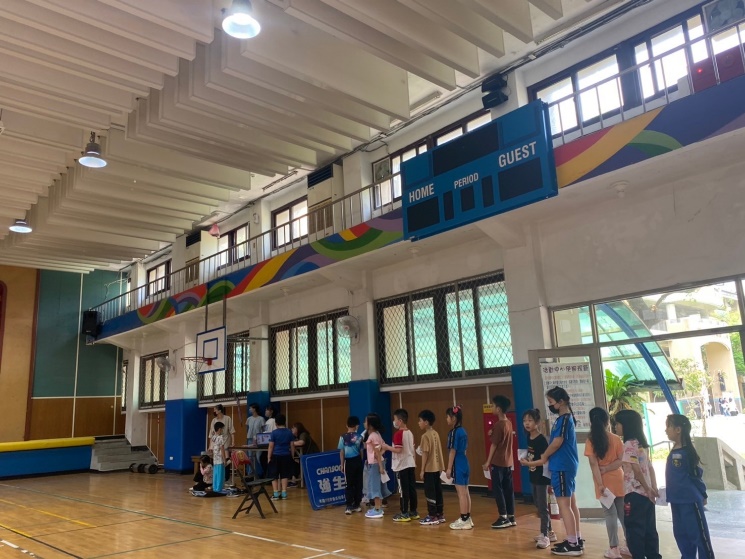 說明：完成闖關任務卡蓋章後，可以摸彩抽小禮物。說明：完成闖關任務卡蓋章後，可以摸彩抽小禮物。說明：完成闖關任務卡蓋章後，可以摸彩抽小禮物。說明：完成闖關任務卡蓋章後，可以摸彩抽小禮物。說明：性別平等知識大會考，利用跳舞墊選擇左右邊來回答題。說明：性別平等知識大會考，利用跳舞墊選擇左右邊來回答題。說明：性別平等知識大會考，利用跳舞墊選擇左右邊來回答題。說明：性別平等知識大會考，利用跳舞墊選擇左右邊來回答題。